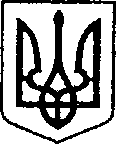                                                             УКРАЇНА                        	ЧЕРНІГІВСЬКА ОБЛАСТЬ	ПРОЕКТ     Н І Ж И Н С Ь К А    М І С Ь К А    Р А Д А    36 сесія VIII скликання                                    Р І Ш Е Н Н Я	від 08 лютого 2024 р.     	        м. Ніжин	                            № 69-36/2024 Відповідно до статей 25, 26, 42, 59, 73 Закону України “Про місцеве самоврядування в Україні”, Земельного кодексу України, Закону України «Про землеустрій», Закону України «Про оренду землі», Регламенту Ніжинської міської ради Чернігівської області, затвердженого рішенням Ніжинської міської ради Чернігівської області VIII скликання від 27 листопада 2020 року № 3-2/2020 (зі змінами), керуючись рішенням  Ніжинської міської ради «Про затвердження Порядку оформлення земельної ділянки для будівництва окремого вхідного вузла на першому поверсі житлового багатоквартирного будинку» № 28-72/2020 від 29 квітня  2020р.,  рішенням Ніжинської міської ради від 08 липня 2015 року №6-69/2015                                   “Про затвердження місцевих податків” (із змінами),  відповідно до ст.ст. 54, 83, 84, п.6 ст. 186 Земельного кодексу України, враховуючи службову записку управління культури і туризму Ніжинської міської ради від 23.06.2023р.  №1-16/210,  службову записку Управління комунального майна та земельних відносин Ніжинської міської ради від 04.05.2023р. № 362;  від 20.07.2023р. № 643;  від 23.05.2023р. № 445;  від 25.10.2023р. № 946; від 13.06.2023р. № 494;  від 21.02.2022р. № 270, службову записку управління культури і туризму Ніжинської міської ради від 23.06.2023р. №1-16/210, службову записку відділу з питань надзвичайних ситуацій, цивільного захисту населення, оборонної та мобілізаційної роботи від 19.09.2023р., службову записку Комунального підприємства «Виробниче управління комунального господарства» від 12.01.2024р. №74/03-03, враховуючи заяви фізичних осіб, міська рада вирішила:                1.  Затвердити проект землеустрою щодо відведення земельної ділянки площею 0,2500 га, за адресою: Чернігівська обл., Ніжинський район,                             с. Кунашівка, вул. Незалежності, 21, кадастровий номер 7423385900:12:001:0037, для будівництва та обслуговування будівель закладів культурно-просвітницького обслуговування (розміщення громадського будинку з господарськимим (допоміжними) будівлями та спорудами «Будинку культури»), та здійснити реєстрацію земельної ділянки за Ніжинською міською радою відповідно до Закону України «Про державну реєстрацію речових прав на нерухоме майно та їх обтяжень».           				            Обмеження у використанні земельної ділянки не встановлені.              2.  Затвердити проект землеустрою щодо відведення земельної ділянки площею 0,0930 га, за адресою: Чернігівська обл., м. Ніжин, вул. Об’їжджа, 120а, кадастровий  номер 7410400000:04:022:0144,  для будівництва та обслуговування будівель закладів комунального обслуговування (для розміщення сміттєприймального пункту).              Обмеження у використанні земельної ділянки площею 0,0054 га встановлені у формі територій в лініях регулювання забудови.           2.1. Передати в постійне користування Комунальному підприємству «Виробниче управління комунального господарства» земельну ділянку площею 0,0930 га, за адресою: Чернігівська обл., м. Ніжин,  вул. Об’їжджа, 120а, кадастровий  номер 7410400000:04:022:0144,  для будівництва та обслуговування будівель закладів комунального обслуговування (для розміщення сміттєприймального пункту).           2.2. Комунальному підприємству «Виробниче управління комунального господарства» зареєструвати право постійного користування відповідно до Закону України «Про державну реєстрацію речових прав на нерухоме майно та їх обтяжень».               3.  Затвердити проект землеустрою щодо відведення земельної ділянки площею 0,0261 га, за адресою: Чернігівська обл., м. Ніжин, вул. Покровська, 11а, кадастровий  номер 7410400000:04:004:0035, для будівництва та обслуговування будівель закладів комунального обслуговування (для розміщення сміттєприймального пункту).              Обмеження у використанні земельної ділянки площею 0,0023 га встановлені у формі територій в лініях регулювання забудови.               Обмеження у використанні земельної ділянки площею 0,0018 га встановлені у формі охоронної зони навколо (уздовж) об’єкта енергетичної системи. Обмеження у використанні земельної ділянки площею 0,0261 га встановлені у формі зони охорони пам’ятки культурної спадщини. Обмеження у використанні земельної ділянки площею 0,0261 га встановлені у формі зони історичного ареалу населеного місця. Обмеження у використанні земельної ділянки площею 0,0261 га встановлені у формі зони регулювання забудови.           3.1. Передати в постійне користування Комунальному підприємству «Виробниче управління комунального господарства» земельну ділянку площею 0,0261 га, за адресою: Чернігівська обл., м. Ніжин, вул. Покровська, 11а, кадастровий  номер 7410400000:04:004:0035, для будівництва та обслуговування будівель закладів комунального обслуговування (для розміщення сміттєприймального пункту).           3.2. Комунальному підприємству «Виробниче управління комунального господарства» зареєструвати право постійного користування відповідно до Закону України «Про державну реєстрацію речових прав на нерухоме майно та їх обтяжень».               4.  Затвердити проект землеустрою щодо відведення земельної ділянки площею 0,0250 га, за адресою: Чернігівська обл., м. Ніжин, вул. Шевченка, 124в, кадастровий  номер 7410400000:04:022:0134, для будівництва та обслуговування будівель закладів комунального обслуговування (для розміщення сміттєприймального пункту).             Обмеження у використанні земельної ділянки площею 0,0067 га встановлені у формі охоронної зони навколо (уздовж) об’єкта енергетичної системи.            4.1. Передати в постійне користування Комунальному підприємству «Виробниче управління комунального господарства» земельну ділянку площею 0,0250 га, за адресою: Чернігівська обл., м. Ніжин, вул. Шевченка, 124в, кадастровий  номер 7410400000:04:022:0134, для будівництва та обслуговування будівель закладів комунального обслуговування (для розміщення сміттєприймального пункту).            4.2. Комунальному підприємству «Виробниче управління комунального господарства» зареєструвати право постійного користування відповідно до Закону України «Про державну реєстрацію речових прав на нерухоме майно та їх обтяжень».                 5.  Затвердити проект землеустрою щодо відведення земельної ділянки площею 0,0935 га, за адресою: Чернігівська обл., м. Ніжин, вул. Широкомагерська, 25, кадастровий  номер 7410400000:01:018:0102,  для будівництва та обслуговування будівель торгівлі та здійснити реєстрацію земельної ділянки за Ніжинською міською радою відповідно до Закону України «Про державну реєстрацію речових прав на нерухоме майно та їх обтяжень».              Обмеження у використанні земельної ділянки площею 0,0935 га встановлені у формі охоронної зони пам’ятки культурної спадщини. Обмеження у використанні земельної ділянки площею 0,0056 га встановлені  у формі територій в лініях регулювання забудови.                  6. Затвердити технічну документацію із землеустрою щодо встановлення (відновлення) меж земельної ділянки в натурі (на місцевості) площею 0,1392 га, за адресою: Чернігівська обл.,   м. Ніжин, вул. Шевченка, 124 б, кадастровий  номер 7410400000:04:022:0133, для розміщення, будівництва, експлуатації та обслуговування будівель і споруд об’єктів енергогенеруючих підприємств, установ і організацій (для розміщення нежитлової будівлі «Котельня»). Державний акт на право постійного користування № II-ЧН №000347  від 27 жовтня 1998 року.             Обмеження у використанні земельної ділянки площею 0,0077 га встановлені у формі охоронної зони навколо (уздовж) об’єкта транспорту.        7.  Затвердити проект землеустрою щодо відведення земельної ділянки площею 1,8750 га, за адресою: Чернігівська обл., Ніжинський район,                            с. Кунашівка, вул. Незалежності, 7, кадастровий номер 7423385900:12:001:0038, для будівництва та обслуговування будівель закладів  освіти (розміщення Кунашівського закладу загальної середньої освіти                         I ступеня),  та здійснити реєстрацію земельної ділянки за Ніжинською міською радою відповідно до Закону України «Про державну реєстрацію речових прав на нерухоме майно та їх обтяжень».                   Обмеження у використанні земельної ділянки площею 0,0837 га встановлені у формі охоронної зони навколо (уздовж) об’єкта енергетичної системи. Обмеження у використанні земельної ділянки площею 0,0968 га встановлені у формі зони санітарної охорони джерел та об’єктів централізованого питного водопостачання.            8.  Затвердити проект землеустрою щодо відведення земельної ділянки площею 0,1030 га, за адресою: Чернігівська обл., м. Ніжин, вул. Шевченка, кадастровий  номер 7410400000:03:017:0004,  для розміщення та експлуатації об’єктів дорожнього сервісу та здійснити реєстрацію земельної ділянки за Ніжинською міською радою відповідно до Закону України «Про державну реєстрацію речових прав на нерухоме майно та їх обтяжень».              Обмеження у використанні земельної ділянки площею 0,0770 га зареєстровані у формі санітарно-захисної зони навколо об’єкта. Обмеження у використанні земельної ділянки площею 0,1030 га зареєстровані у формі територій в червоних лініях.                9.  Затвердити проект землеустрою щодо відведення земельної ділянки Ніжинської міської ради площею 0,4000 га, за адресою: Чернігівська обл.,                 м. Ніжин, вул. Космонавтів, кадастровий  номер 7410400000:01:026:0073,  для будівництва та обслуговування інших будівель громадської забудови з метою виготовлення проектно-кошторисної документації для будівництва укриття цивільного захисту (споруди подвійного призначення) та здійснити реєстрацію земельної ділянки за Ніжинською міською радою відповідно до Закону України «Про державну реєстрацію речових прав на нерухоме майно та їх обтяжень».      																														               Обмеження у використанні земельної ділянки площею 0,0485 га  встановлені у формі  санітарно-захисної зони навколо об’єкта. Обмеження у використанні земельної ділянки площею 0,1360 га  встановлені у формі  санітарно-захисної зони навколо об’єкта.        10.  Затвердити проект землеустрою щодо відведення земельної ділянки водного фонду в межах населеного пункту м. Ніжин Чернігівської області, площею 8,0000 га, кадастровий  номер 7410400000:04:020:0190, із цільовим призначенням – для експлуатації та догляду за водними об’єктами, що знаходиться за адресою: Чернігівська область, Ніжинський район, м. Ніжин              та здійснити реєстрацію земельної ділянки за Ніжинською міською радою відповідно до Закону України «Про державну реєстрацію речових прав на нерухоме майно та їх обтяжень».                       Обмеження у використанні земельної ділянки площею 0,0526 га встановлені у формі охоронної зони навколо (уздовж) об’єкта енергетичної системи. Обмеження у використанні земельної ділянки площею 8,0000 га встановлені у формі історико-культурного обмеження.          11.  Затвердити проект землеустрою щодо відведення земельної ділянки навколо водного об’єкту, із цільовим призначенням - для облаштування та догляду за прибережними захисними смугами, площею 5,1380 га, кадастровий  номер 7410400000:04:020:0191, що знаходиться за адресою: Чернігівська область, Ніжинський район, м. Ніжин та здійснити реєстрацію земельної ділянки за Ніжинською міською радою відповідно до Закону України «Про державну реєстрацію речових прав на нерухоме майно та їх обтяжень».                       Обмеження у використанні земельної ділянки площею 0,0153 га встановлені у формі охоронної зони навколо (уздовж) об’єкта енергетичної системи. Обмеження у використанні земельної ділянки площею 0,0139 га встановлені у формі охоронної зони навколо (уздовж) об’єкта енергетичної системи. Обмеження у використанні земельної ділянки площею 5,1380 га встановлені у формі зони історико-культурного обмеження. Обмеження у використанні земельної ділянки площею 5,1380 га встановлені у формі прибережної захисної смуги вздовж річок, навколо водойм та на островах.     	12. Надати дозвіл Управлінню комунального майна та земельних відносин Ніжинської міської ради Чернігівської області на виготовлення проекту землеустрою щодо відведення земельної ділянки, цільове призначення якої змінюється із «для розміщення та експлуатації основних, підсобних і допоміжних будівель та споруд підприємствами, що пов’язані з користуванням надрами» на цільове призначення «для будівництва і обслуговування житлового будинку, господарських будівель і споруд (присадибна ділянка)», площею 0,1000 га, кадастровий номер 7410400000:03:013:0041, за адресою: Чернігівська обл., м. Ніжин, вул. Коцюбинського, 54.	На земельній ділянці розташований приватний двоквартирний житловий будинок відповідно до свідоцтва на право власності від 27.05.2021року.		        12.1. Укласти трьохсторонній договір на виготовлення проекту землеустрою щодо відведення земельної ділянки, цільове призначення якої змінюється, між обраною землевпорядною організацією, як виконавцем робіт, Управлінням комунального майна та земельних відносин Ніжинської міської ради Чернігівської області, як замовником, та власниками житлового будинку, як платниками  відповідно до заяви.  Термін дії дозволу – шість місяців.             13. Погодити технічну документацію із землеустрою щодо поділу земельної ділянки  площею 0,2329 га,  за адресою: Чернігівська обл., м. Ніжин, вул. Прощенка Станіслава, 15б, кадастровий номер 7410400000:02:004:0134, для будівництва та обслуговування багатоквартирного житлового будинку, шляхом виокремлення земельної ділянки  для будівництва окремого вхідного вузла на першому поверсі до квартири № 18 по  вул. Прощенка Станіслава,15б в  м. Ніжині,  на дві окремі ділянки:	           13.1. - земельна ділянка площею 0,2322 га, кадастровий номер 7410400000:02:004:0072, за адресою: Чернігівська обл., м. Ніжин,  вул. Прощенка Станіслава, 15б;               									    13.2. - земельна ділянка площею 0,0007 га, кадастровий номер 7410400000:02:004:0054,  за адресою:  м. Ніжин, вул. Прощенка Станіслава, 15б;	 та здійснити реєстрацію земельних ділянок за Ніжинською міською радою відповідно до Закону України «Про державну реєстрацію речових прав на нерухоме майно та їх обтяжень».            14.   Припинити договір суперфіцію від 15.12.2022 року, укладений між Ніжинською міською радою та фізичною особою Нагорною Оксаною Григорівною на підставі п.1.1 рішення Ніжинської міської ради № 61-26/2022 від 07 грудня 2022р. «Про припинення договору суперфіцію, надання  дозволу на заключення договору суперфіцію, про надання дозволу на виготовлення технічної документації із землеустрою щодо поділу земельної ділянки»  (номер запису про інше речове право: 49187531) з метою будівництва окремого вхідного вузла на першому поверсі до нежитлового приміщення по  вул. Шевченка, 11  в  м. Ніжині, площею 0,0209 га, кадастровий номер: 7410400000:03:009:0170, для будівництва та обслуговування будівель торгівлі, за адресою: м. Ніжин, вул.  Шевченка, 11 у зв’язку з введенням в експлуатацію та реєстрацією права власності  групи приміщень.         14.1.  Надати у користування на умовах оренди строком на 10 (десять) років фізичній особі Нагорній Оксані Григорівні земельну ділянку площею 0,0209 га, кадастровий номер 7410400000:03:009:0170, для будівництва та обслуговування будівель торгівлі, для розміщення  групи нежитлових приміщень № 80 за адресою: Чернігівська обл., м. Ніжин, вул. Шевченка, 11, що належить їй на праві власності відповідно до Витягу з реєстру речових прав від 19.07.2019р., номер відомостей про речове право:  32474063.           14.2. Встановити орендну плату за земельну ділянку площею 0,0209 га, кадастровий номер 7410400000:03:009:0170, для будівництва та обслуговування будівель торгівлі,  для розміщення  групи нежитлових приміщень № 80 за адресою: Чернігівська обл., м. Ніжин, вул. Шевченка, 11, на рівні дев’яти відсотків від нормативної грошової оцінки земельної ділянки за один рік.         14.3. Фізичній особі Нагорній Оксані Григорівні заключити договір                   оренди земельної ділянки площею 0,0209 га, кадастровий номер 7410400000:03:009:0170, для будівництва та обслуговування будівель торгівлі,   для розміщення  групи нежитлових приміщень  № 80  за адресою: Чернігівська обл., м. Ніжин,  вул. Шевченка, 11.          14.4. Фізичній особі Нагорній Оксані Григорівні зареєструвати договір оренди земельної ділянки площею 0,0209 га, кадастровий номер 7410400000:03:009:0170, для будівництва та обслуговування будівель торгівлі,  для розміщення  групи нежитлових приміщень № 80 за адресою: Чернігівська обл., м. Ніжин,   вул. Шевченка, 11  відповідно до Закону України «Про державну реєстрацію речових прав на нерухоме майно та їх обтяжень».         15. Передати в постійне користування Комунальному підприємству «Виробниче управління комунального господарства» земельну ділянку площею 0,0300 га, за адресою: Чернігівська обл., м. Ніжин,  вул. Шевченка,               16 б, кадастровий  номер 7410400000:04:006:0065,  для будівництва та обслуговування будівель закладів комунального обслуговування (для розміщення сміттєприймального пункту).           15.1. Комунальному підприємству «Виробниче управління комунального господарства» зареєструвати право постійного користування відповідно до Закону України «Про державну реєстрацію речових прав на нерухоме майно та їх обтяжень».            16.  Начальнику Управління комунального майна та земельних відносин  Онокало І.А.  забезпечити  оприлюднення даного рішення на офіційному сайті Ніжинської міської ради протягом п’яти робочих днів з дня його прийняття.            17. Організацію виконання даного рішення покласти на першого заступника міського голови з питань діяльності виконавчих органів ради Вовченка Ф.І. та  Управління комунального майна та земельних відносин Ніжинської міської ради (Онокало І.А.).          18.  Контроль за виконанням даного рішення покласти на постійну комісію міської ради з питань регулювання земельних відносин, архітектури, будівництва та охорони навколишнього середовища (голова комісії                            Глотко В.В.).          Міський голова            		                               Олександр  КОДОЛАПро затвердження проекту землеустрою, технічної документації із землеустрою, надання дозволу на виготовлення проекту землеустрою зі зміною цільового призначення, погодження технічної документації із землеустрою щодо поділу земельної ділянки, про надання земельної ділянки в користування на умовах оренди, надання земельної ділянки у постійне користування